                      Қ А Р А                                                                                   ПОСТАНОВЛЕНИЕ                   07.02.2022 йыл                                  № 8                                     07.02.2022 годаОб утверждении Административного регламента «Осуществление муниципального жилищного контроля на территории сельского поселения Удякбашевский сельсовет муниципального района Благоварский район Республики Башкортостан»В целях организации и осуществления муниципального жилищного контроля  на территории   сельского поселения Удрякбашевский  сельсовет муниципального района Благоварский район Республики Башкортостан, в соответствии с пунктом  6 части 1 статьи 14 Федерального закона от 06.10.2003 № 131-ФЗ «Об общих принципах организации местного самоуправления в Российской Федерации», Администрация сельского поселения Удрякбашевский сельсовет муниципального района Благоварский район Республики БашкортостанПОСТАНОВЛЯЕТ:1.Утвердить Административный регламент «Осуществление муниципального жилищного контроля на территории сельского поселения Удякбашевский сельсовет муниципального района Благоварский район Республики Башкортостан».		2. Настоящее постановление вступает в силу на следующий день, после дня его официального опубликования.3. Настоящее постановление опубликовать на официальном сайте Администрации сельского поселения Удрякбашевский сельсовет муниципального района  Благоварский район Республики Башкортостан   http://udryakbash.ru/.4. Контроль за исполнением настоящего постановления оставляю за собой.        Глава сельского поселения        Удрякбашевский  сельсовет                                            Р.Р. ИшбулатовУтвержденПостановлением сельского поселениямуниципального района Благоварский районРеспублики Башкортостанот 07.02. 2022 г. № 8Административный регламент «Осуществление муниципального жилищного контроля на территории сельского поселения Удрякбашевский сельсовет муниципального района Благоварский район Республики Башкортостан»I. Общие положения1.1. Настоящий административный регламент по осуществлению муниципального жилищного контроля на территории сельского поселения Удрякбашевский сельсовет муниципального района Благоварский район Республики Башкортостан разработан в целях повышения качества и эффективности проведения проверок соблюдения юридическими лицами, индивидуальными предпринимателями и гражданами обязательных требований, установленных в отношении муниципального жилищного фонда федеральными законами, законами Республики Башкортостан в области жилищных отношений, а также муниципальными правовыми актами и определяет требования к осуществлению муниципального жилищного контроля, сроки и последовательность процедур (действий) при проведении проверок.1.2. Муниципальный жилищный контроль исполняется сельским поселением Удрякбашевский сельсовет муниципального района Благоварский район Республики Башкортостан в пределах полномочий, определенных в соответствии с законодательством Российской Федерации. Исполнение муниципального жилищного контроля, предусмотренного настоящим Административным регламентом, возложено на Администрацию сельского поселения Удрякбашевский сельсовет муниципального района Благоварский район Республики Башкортостан. Действия по исполнению муниципального жилищного контроля осуществляет глава сельского поселения Удрякбашевский сельсовет муниципального района Благоварский район Республики Башкортостан.1.3. Предметом муниципального жилищного контроля является соблюдение юридическими лицами, индивидуальными предпринимателями, осуществляющими свою деятельность на территории сельского поселения Удрякбашевский сельсовет муниципального района Благоварский район Республики Башкортостан, требований по использованию и сохранности муниципального жилищного фонда, соответствию жилых помещений данного фонда установленным санитарным и техническим правилам и нормам, иным требованиям законодательства.1.4. Муниципальный жилищный контроль осуществляется в виде внеплановых проверок, которые проводятся в форме документарных и (или) выездных, в порядке, установленном Федеральным законом от 31 июля 2020 г. № 248-ФЗ                            «О государственном контроле (надзоре) и муниципальном контроле в Российской Федерации» и иными нормативно-правовыми актами, организации и проведения мероприятий, направленных на профилактику нарушений обязательных требований, организации и проведение мероприятий по контролю без взаимодействия с юридическими лицами, индивидуальными предпринимателями.1.5. Права и обязанности должностных лиц при осуществлении муниципального жилищного контроля.1.5.1. Муниципальный жилищный контроль осуществляется уполномоченными на осуществление муниципального жилищного контроля должностными лицами.1.5.2. Перечень должностных лиц, уполномоченных осуществлять муниципальный жилищный контроль, определяется постановлением сельского поселения Удрякбашевский сельсовет муниципального района Благоварский район Республики Башкортостан.1.5.3. Должностные лица, осуществляющие муниципальный жилищный контроль, имеют право:1) запрашивать и получать на основании мотивированных письменных запросов от органов местного самоуправления, юридических лиц, индивидуальных предпринимателей и граждан информацию и документы, необходимые для проверки соблюдения обязательных требований;2) беспрепятственно, по предъявлению служебного удостоверения и копии распоряжения сельского поселения Удрякбашевский сельсовет муниципального района Благоварский район Республики Башкортостан о назначении проверки:- посещать территории и расположенные на них многоквартирные дома; - помещения общего пользования многоквартирных домов; - жилые помещения в многоквартирных домах с согласия собственников;- проводить их обследования и другие мероприятия по контролю.      3) проверять:- соответствие устава товарищества собственников жилья, внесенных в устав изменений, отвечающих требованиям законодательства Российской Федерации;- по заявлениям собственников помещений в многоквартирном доме правомерность принятия общим собранием собственников помещений в многоквартирном доме решения о создании товарищества собственников жилья (далее - ТСЖ);- правомерность избрания общим собранием членов ТСЖ, председателя правления товарищества и других членов правления товарищества;- правомерность принятия собственниками помещений в многоквартирном доме на общем собрании таких собственников решения о выборе юридического лица независимо от организационно-правовой формы или индивидуального предпринимателя, осуществляющих деятельность по управлению многоквартирным домом в целях заключения договора управления многоквартирным домом в соответствии со статьей 162 Жилищного кодекса Российской Федерации;- правомерность утверждения условий договора управления и его заключения;      4) выдавать предписания:- о прекращении нарушений обязательных требований действующего законодательства;- об устранении выявленных нарушений;- о проведении мероприятий по обеспечению соблюдения обязательных требований действующего законодательства, в том числе об устранении в шестимесячный срок со дня направления такого предписания несоответствия устава ТСЖ, внесенных в устав изменений обязательным требованиям действующего законодательства;      5) составлять:- по результатам проведенных проверок акты проверок с обязательным ознакомлением с ними руководителей, иных должностных лиц или уполномоченных представителей проверяемого юридического лица, индивидуальных предпринимателей или его уполномоченного представителя, а также граждан;- протоколы об административных правонарушениях в установленном действующим законодательстве порядке;6) направлять протоколы об административном правонарушении в порядке, установленном действующим законодательством об административных правонарушениях, по компетенции вопроса;7) обращаться в суд с заявлениями о:- о признании недействительным решения, принятого общим собранием собственников помещений в многоквартирном доме либо общим собранием членов товарищества собственников жилья, жилищного, жилищно-строительного или иного специализированного потребительского кооператива с нарушением требований Жилищного кодекса Российской Федерации;- о ликвидации ТСЖ, жилищного, жилищно-строительного или иного специализированного потребительского кооператива в случае неисполнения в установленный срок предписания об устранении несоответствия устава такого товарищества или такого кооператива, внесенных в устав такого товарищества или такого кооператива изменений требованиям Жилищного кодекса Российской Федерации либо в случае выявления нарушений порядка создания такого товарищества или такого кооператива, если эти нарушения носят неустранимый характер;- о признании договора управления многоквартирным домом, договора оказания услуг и (или) выполнения работ по содержанию и ремонту общего имущества в многоквартирном доме либо договора оказания услуг по содержанию и (или) выполнению работ по ремонту общего имущества в многоквартирном доме недействительными в случае неисполнения в установленный срок предписания об устранении нарушений требований Жилищного кодекса Российской Федерации о выборе управляющей организации, об утверждении условий договора управления многоквартирным домом и о его заключении, о заключении договора оказания услуг и (или) выполнения работ по содержанию и ремонту общего имущества в многоквартирном доме либо договора оказания услуг по содержанию и (или) выполнению работ по ремонту общего имущества в многоквартирном доме, об утверждении условий указанных договоров; - в защиту прав и законных интересов собственников, нанимателей и других пользователей жилых помещений по их обращению или в защиту прав, свобод и законных интересов неопределенного круга лиц в случае выявления нарушения обязательных требований;- о признании договора найма жилого помещения жилищного фонда социального использования недействительным в случае неисполнения в установленный срок предписания об устранении несоответствия данного договора обязательным требованиям, установленным Жилищным кодексом Российской Федерации.1.5.4. Должностные лица, осуществляющие муниципальный жилищный контроль, при проведении проверки обязаны:1) выявлять, предупреждать и пресекать нарушения действующего законодательства в пределах своей компетенции;2) обеспечивать объективность и достоверность результатов проводимых проверок;3) разъяснять права и обязанности руководителям, иным должностным лицам или уполномоченным представителям проверяемого юридического лица, индивидуальным предпринимателям, либо их уполномоченным представителям, а также гражданам, в отношении которых проводятся мероприятия по муниципальному жилищному контролю;4) направлять материалы проверок в органы государственного жилищного надзора;5) знакомить руководителей, иных должностных лиц или уполномоченного представителя юридического лица, индивидуального предпринимателя, его уполномоченного представителя, гражданина с результатами проверки;6) соблюдать при проведении проверок Федеральный закон от 31 июля 2020 г.          № 248-ФЗ «О государственном контроле (надзоре) и муниципальном контроле в Российской Федерации»; 7) осуществлять проверку юридического лица, индивидуального предпринимателя, а также граждан на основании распоряжения сельского поселения Удрякбашевский сельсовет муниципального района Благоварский район Республики Башкортостан;8) проводить проверку только во время исполнения служебных обязанностей, выездную проверку только при предъявлении служебных удостоверений, копии распоряжения сельского поселения Удрякбашевский сельсовет муниципального района Благоварский район Республики Башкортостан и в случае, предусмотренном Федеральным законом от 31 июля 2020 г. № 248-ФЗ  «О государственном контроле (надзоре) и муниципальном контроле в Российской Федерации»;9) не препятствовать руководителю, иному должностному лицу или уполномоченному представителю юридического лица, индивидуальному предпринимателю, его уполномоченному представителю, присутствовать при проведении проверки и давать разъяснения по вопросам, относящимся к предмету проверки;10) предоставлять руководителю, иному должностному лицу или уполномоченному представителю юридического лица, индивидуальному предпринимателю, его уполномоченному представителю, присутствующим при проведении проверки, информацию и документы, относящиеся к предмету проверки;11) учитывать при определении мер, принимаемых по фактам выявленных нарушений, соответствие указанных мер тяжести нарушений, их потенциальной опасности для жизни, здоровья людей, для животных, растений, окружающей среды, объектов культурного наследия (памятников истории и культуры) народов Российской Федерации, безопасности государства, для возникновения чрезвычайных ситуаций природного и техногенного характера, а также не допускать необоснованное ограничение прав и законных интересов граждан, в том числе индивидуальных предпринимателей, юридических лиц;12) доказывать обоснованность своих действий при их обжаловании юридическими лицами, индивидуальными предпринимателями в порядке, установленном законодательством Российской Федерации;13) соблюдать срок проведения проверки, установленный Федеральным законом от 31 июля 2020 г. № 248-ФЗ «О государственном контроле (надзоре) и муниципальном контроле в Российской Федерации»;14) не требовать от руководителя, иного должностного лица или уполномоченного представителя проверяемого юридического лица, индивидуального предпринимателя, либо его уполномоченного представителя, предоставление документов, информации, если они не являются объектами проверки или не относятся к предмету проверки, а также не изымать оригиналы таких документов;15) перед началом проведения выездной проверки по просьбе руководителя, иного должностного лица или уполномоченного представителя юридического лица, индивидуального предпринимателя, его уполномоченного представителя ознакомить их с положениями административного регламента (при его наличии), в соответствии с которым проводится проверка;16) не распространять информацию, полученную в результате проведения проверки и составляющую государственную, коммерческую, служебную, иную охраняемую законом тайну, за исключением случаев, предусмотренных действующим законодательством;17) осуществлять запись о проведенной проверке в журнале учета проверок;18) в случае выявления административных правонарушений принимать меры административного воздействия в отношении юридических, должностных и физических лиц;19) не осуществлять выдачу юридическим лицам, индивидуальным предпринимателям предписаний или предложений о проведении за их счет мероприятий по контролю.1.5.5. При проведении проверок обязаны соблюдать ограничения, установленные Федеральным законом от 31 июля 2020 г. № 248-ФЗ                               «О государственном контроле (надзоре) и муниципальном контроле в Российской Федерации»;1.6. Права и обязанности лиц, в отношении которых осуществляются мероприятия по муниципальному жилищному контролю.1.6.1. Права:1) непосредственно присутствовать при проведении проверки, давать объяснения по вопросам, относящимся к предмету проверки;2) получать от органа муниципального жилищного контроля, их должностных лиц информацию, которая относится к предмету проверки и предоставление которой предусмотрено законами;3) знакомиться с результатами проверки и указывать в акте проверки о согласии или несогласии с ними;4) представлять в орган муниципального жилищного контроля в письменной форме возражения в отношении акта проверки или выданного предписания об устранении выявленных нарушений в целом или его отдельных положений с приложением к таким возражениям документов, подтверждающих обоснованность таких возражений;5) обжаловать действия (бездействие) должностных лиц органа муниципального жилищного контроля, повлекшие за собой нарушение прав руководителя, иных должностных лиц или уполномоченных представителей проверяемого юридического лица, индивидуального предпринимателя, либо их уполномоченных представителей, а также граждан при проведении проверки в административном и (или) судебном порядке в соответствии с законодательством;6) привлекать уполномоченного по защите прав предпринимателей в Республике Башкортостан к участию в проверке;7) юридические лица, индивидуальные предприниматели вправе вести журнал учета проверок по типовой форме, утвержденной Приказом Министерства экономического развития Российской Федерации от 30 апреля 2009 г. № 141              "О реализации положений Федерального закона "О защите прав юридических лиц и индивидуальных предпринимателей при осуществлении государственного контроля (надзора) и муниципального контроля". Журнал учета проверок должен быть прошит, пронумерован и удостоверен печатью юридического лица, индивидуального предпринимателя.1.6.2. Обязанности:1) присутствовать лично или обеспечить присутствие уполномоченных представителей, должностных лиц, ответственных за организацию и проведение мероприятий по выполнению обязательных требований, являющихся предметом муниципального контроля;2) предоставить должностным лицам органа муниципального жилищного контроля возможность ознакомиться с документами, связанными с целями, задачами и предметом проверки;3) обеспечить доступ проводящих проверку должностных лиц и участвующих в проверке экспертов, представителей экспертных организаций на территорию, в используемые юридическим лицом, индивидуальным предпринимателем при осуществлении деятельности здания, строения, сооружения, помещения.1.7. Результатом исполнения муниципального жилищного контроля при проведении проверок является:1) Акт проверки (приложение № 1 к настоящему Регламенту), в котором указываются:а) дата, время и место составления акта проверки;б) наименование органа муниципального жилищного контроля;в) дата и номер распоряжения Администрации сельского поселения Удрякбашевский сельсовет муниципального района Благоварский район Республики Башкортостан;г) фамилия, имя, отчество (последнее - при наличии) и должность должностного лица или должностных лиц, проводивших проверку;д) наименование проверяемого юридического лица или фамилия, имя и отчество (последнее - при наличии) индивидуального предпринимателя, а также фамилия, имя, отчество (последнее - при наличии) и должность руководителя, иного должностного лица или уполномоченного представителя юридического лица, уполномоченного представителя индивидуального предпринимателя, присутствовавших при проведении проверки;е) дата, время, продолжительность и место проведения проверки;ж) сведения о результатах проверки, в том числе о выявленных нарушениях обязательных требований и требований, установленных действующим законодательством, а также муниципальными правовыми актами об их характере и о лицах, допустивших указанные нарушения;з) сведения об ознакомлении или отказе в ознакомлении с актом проверки руководителя, иного должностного лица или уполномоченного представителя юридического лица, индивидуального предпринимателя, его уполномоченного представителя, присутствовавших при проведении проверки, о наличии их подписей или об отказе от подписи, а также сведения о внесении в журнал учета проверок записи о проведенной проверке либо о невозможности внесения такой записи в связи с отсутствием у юридического лица, индивидуального предпринимателя указанного журнала;и) подписи должностного лица или должностных лиц, проводивших проверку.2) Предписание об устранении выявленных нарушений (приложение № 2 к настоящему Регламенту):- выдается при обнаружении факта несоблюдения обязательных требований действующих федеральных и республиканских законов, муниципальных правовых актов, установленных в отношении муниципального жилищного фонда;3) Протокол об административном правонарушении (приложение № 4 к настоящему Регламенту) составляется при: - выявлении в результате проверки административного правонарушения, предусмотренного Кодексом Российской Федерации об административных правонарушениях, Кодексом Республики Башкортостан об административном правонарушении;- выявлении нарушений обязательных требований действующего федерального или республиканского законодательства, а также муниципальными правовыми актами, содержащих признаки преступления, копия акта вместе с другими материалами проверки направляется в уполномоченные органы.1.8. Юридическое лицо, индивидуальный предприниматель, проверка которых проводилась, при несогласии с фактами, выводами, предложениями, изложенными в акте проверки, либо с выданным предписанием об устранении выявленных нарушений в течение десяти рабочих дней, даты получения Акта проверки вправе представить в орган муниципального контроля возражения в письменной форме в отношении Акта проверки и (или) выданного предписания об устранении выявленных нарушений в целом или его отдельных положений. При этом юридическое лицо, индивидуальный предприниматель вправе приложить к таким возражениям документы, подтверждающие обоснованность таких возражений, или их заверенные копии, либо в согласованный срок передать их в орган муниципального контроля.II. Требования к порядку исполнения муниципального жилищного контроля2.1. При исполнении муниципального жилищного контроля осуществляется взаимодействие с Государственным комитетом Республики Башкортостан по жилищному и строительному надзору; Федеральными органами исполнительной власти, органами исполнительной власти Республики Башкортостан, при необходимости с природоохранными, научными, проектными и иными организациями в соответствии с их компетенцией, определенной утвержденными нормативно-правовыми актами по согласованию.2.2. Порядок информирования об исполнении муниципального жилищного контроля.2.2.1. Способы получения информации о месте нахождения и графиках работы отдела: информацию о месте нахождения, графиках работы и месте нахождения органа муниципального жилищного контроля можно получить на официальном сайте сельского поселения Удрякбашевский сельсовет муниципального района Благоварский район Республики Башкортостан  в сети Интернет: https://udryakbash.ru/ , на Едином портале государственных и муниципальных услуг Республики Башкортостан: gosuslugi.bashkortostan.ru, на информационных стендах в помещении отдела, расположенного по адресу: 452733, Республика Башкортостан, Благоварский район, с. Удрякбаш,  ул. Центральная, д.31/1.2.2.2. Информацию по вопросам исполнения муниципального жилищногоконтроля можно получить: на официальном сайте в сети Интернет https://udryakbash.ru/;по телефону Администрации сельского поселения Удрякбашевский сельсовет муниципального района Благоварский район Республики Башкортостан;на информационном стенде в помещении Администрации сельского поселения Удрякбашевский сельсовет муниципального района Благоварский район Республики Башкортостан, расположенного по адресу: 452733 Республика Башкортостан, Благоварский район, с. Удрякбаш,  ул. Центральная, д.31/1.2.2.3. Порядок, форма и место размещения информации, которая является необходимой и обязательной для исполнения муниципального контроля. Порядок исполнения муниципального жилищного контроля доводится до заинтересованных лиц следующими способами:1) при личном обращении заявителя в Администрацию сельского поселения Удрякбашевский сельсовет муниципального района Благоварский район Республики Башкортостан;2) путем размещения на информационных стендах в помещениях                              Администрации сельского поселения Удрякбашевский сельсовет муниципального района Благоварский район Республики Башкортостан, расположенного по адресу: 452733 Республика Башкортостан, Благоварский район, с. Удрякбаш,  ул. Центральная, д.31/1;3) посредством размещения на официальном сайте в сети Интернет https://udryakbash.ru/;4) посредством размещения в средствах массовой информации.2.2.4. Информация, указанная в пунктах 2.2.1, 2.2.2 настоящего Регламента, размещается на информационном стенде на официальном сайте  сельского поселения Удрякбашевский сельсовет муниципального района Благоварский район Республики Башкортостан.2.2.5. Тексты материалов, размещаемых на информационных стендах, печатаются удобным для чтения шрифтом, без исправлений. Информационные стенды размещаются в доступном для заявителей месте.2.3. Муниципальный жилищный контроль на территории сельского поселения Удрякбашевский сельсовет муниципального района Благоварский район Республики Башкортостан осуществляется уполномоченными на его осуществление должностными лицами Администрации сельского поселения Удрякбашевский сельсовет муниципального района Благоварский район Республики Башкортостан. 2.4.1. Срок проведения каждой из проверок в отношении юридических лиц и индивидуальных предпринимателей не может превышать десять рабочих дней.2.4.2. В отношении одного субъекта малого предпринимательства общий срок проведения плановых выездных проверок не может превышать пятьдесят часов для малого предприятия и пятнадцать часов для микропредприятия в год. В случае необходимости при проведении проверки, получения документов и (или) информации в рамках межведомственного информационного взаимодействия проведение проверки может быть приостановлено руководителем (заместителем руководителя) органа государственного контроля (надзора), органа муниципального контроля на срок, необходимый для осуществления межведомственного информационного взаимодействия, но не более чем на десять рабочих дней. Повторное приостановление проведения проверки не допускается.2.4.3. В исключительных случаях, связанных с необходимостью проведения сложных и (или) длительных исследований, испытаний, специальных экспертиз и расследований на основании мотивированных предложений должностных лиц органа государственного контроля (надзора), органа муниципального контроля, проводящих выездную плановую проверку, срок проведения выездной плановой проверки может быть продлен руководителем такого органа, но не более чем на десять рабочих дней, в отношении малых предприятий не более чем на пятьдесят часов, микропредприятий не более чем на пятнадцать часов.III. Состав, последовательность и сроки выполнения административных процедур и административных действий, требования к порядку их выполнения, в том числе особенности выполнения административных процедур и административных действий в электронной форме3.1. Мероприятия по муниципальному жилищному контролю включают в себя следующие административные процедуры:- организация проверки;- проведение внеплановой проверки;- документарная проверка;- выездная проверка;- муниципальный контроль в отношении граждан;- порядок оформления результатов проверки;- принятие мер по устранению выявленных нарушений;- организация контроля исполнения предписаний.          3.2. Организация проверка3.2.1. Назначение проверки заключается в издании распоряжения сельского поселения Удрякбашевский сельсовет муниципального района Благоварский район Республики Башкортостан установленной формы.3.2.2. В распоряжении (приложение № 3 к настоящему Регламенту) указываются:1) наименование органа, осуществляющего муниципальный жилищный контроль;2) фамилии, имена, отчества (последнее - при наличии), должности должностного лица или должностных лиц, уполномоченных на проведение проверки, а также привлекаемых к проведению проверки экспертов, представителей экспертных организаций;3) наименование юридического лица или фамилия, имя, отчество (последнее - при наличии) индивидуального предпринимателя, проверка которых проводится, места нахождения юридических лиц (их филиалов, представительств, обособленных структурных подразделений) или места жительства предпринимателей и места фактического осуществления ими деятельности;4) цели, задачи, предмет проверки и срок ее проведения;5) правовые основания проведения проверки, в том числе подлежащие проверке обязательные требования и требования, установленные муниципальными правовыми актами;6) сроки проведения и перечень мероприятий по контролю, необходимых для достижения целей и задач проведения проверки;7) перечень административных регламентов по осуществлению государственного надзора (контроля), осуществлению муниципального жилищного контроля;8) перечень документов, представление которых юридическим лицом, индивидуальным предпринимателем необходимо для достижения целей и задач проведения проверки;9) даты начала и окончания проведения проверки.3.2.3. О предстоящем проведении мероприятия по контролю юридическое лицо, индивидуальный предприниматель извещается посредством направления копии приказа в срок, установленный Федеральным законом от 31 июля 2020 г.            № 248-ФЗ «О государственном контроле (надзоре) и муниципальном контроле в Российской Федерации».3.2.4. Мероприятие по контролю проводится должностными лицами органа муниципального жилищного контроля, указанными в приказе. По прибытии на место проверки должностное лицо, уполномоченное на проведение мероприятия по контролю, должен представиться руководителю или иному должностному лицу проверяемого юридического лица, индивидуальному предпринимателю, его уполномоченному представителю или гражданину (его представителю), предъявить служебное удостоверение, обязательно ознакомить с приказом о назначении выездной проверки, полномочиями проводящих выездную проверку лиц, а также с целями, задачами, основаниями проведения выездной проверки, видами и объемом мероприятий по надзору и контролю, составом экспертов, представителями экспертных организаций, привлекаемых к выездной проверке, со сроками и с условиями ее проведения.3.2.5. Срок проведения каждой из проверок не может превышать десять рабочих дней.В отношении одного субъекта малого предпринимательства общий срок проведения плановых выездных проверок не может превышать пятьдесят часов для малого предприятия и пятнадцать часов для микропредприятия в год.В исключительных случаях, связанных с необходимостью проведения сложных и (или) длительных исследований, испытаний, специальных экспертиз и расследований на основании мотивированных предложений должностных лиц органа государственного контроля (надзора), органа муниципального контроля, может быть продлен руководителем такого органа, но не более чем на десять рабочих дней, в отношении малых предприятий не более чем на пятьдесят часов, микропредприятий не более чем на пятнадцать часов.3.3. Проведение внеплановой проверки.3.3.1. Предметом внеплановой проверки является соблюдение юридическим лицом, индивидуальным предпринимателем в процессе осуществления деятельности обязательных требований и требований, установленных муниципальными правовыми актами, выполнение предписаний органов муниципального контроля, проведение мероприятий по предотвращению причинения вреда жизни, здоровью граждан, вреда животным, растениям, окружающей среде, по обеспечению безопасности государства, по предупреждению возникновения чрезвычайных ситуаций природного и техногенного характера, по ликвидации последствий причинения такого вреда.3.3.2. Основанием для проведения внеплановой проверки является: - истечение срока исполнения юридическим лицом, индивидуальным предпринимателем ранее выданного предписания об устранении выявленного нарушения обязательных требований и (или) требований, установленных муниципальными правовыми актами;- поступление в органы государственного контроля (надзора), органы муниципального контроля обращений и заявлений граждан, в том числе индивидуальных предпринимателей, юридических лиц, информации от органов государственной власти, органов местного самоуправления, из средств массовой информации о следующих фактах; - причинение вреда жизни, здоровью граждан, вреда животным, растениям, окружающей среде, объектам культурного наследия (памятникам истории и культуры) народов Российской Федерации, безопасности государства, а также возникновение чрезвычайных ситуаций природного и техногенного характера;- нарушение прав потребителей (в случае обращения граждан, права которых нарушены);- распоряжение сельского поселения Удрякбашевский сельсовет муниципального района Благоварский район Республики Башкортостан, изданное в соответствии с поручениями Президента Российской Федерации, Правительства Российской Федерации и на основании требования прокурора о проведении внеплановой проверки в рамках надзора за исполнением законов по поступившим в органы прокуратуры материалам и обращениям;- поступление в орган муниципального жилищного контроля обращений и заявлений граждан, в том числе индивидуальных предпринимателей, юридических лиц, информации от органов государственной власти, органов местного самоуправления, выявление в системе информации о фактах нарушения обязательных требований к порядку:1) создания ТСЖ, жилищного, жилищно-строительного или иного специализированного потребительского кооператива, уставу ТСЖ, жилищного, жилищно-строительного или иного специализированного потребительского кооператива;2) внесения изменений в устав товарищества или кооператива;3) принятия собственниками помещений в многоквартирном доме решения о выборе юридического лица независимо от организационно-правовой формы или индивидуального предпринимателя, осуществляющих деятельность по управлению многоквартирным домом (далее - управляющая организация), в целях заключения с управляющей организацией договора управления многоквартирным домом, решения о заключении с управляющей организацией договора оказания услуг и (или) выполнения работ по содержанию и ремонту общего имущества в многоквартирном доме, решения о заключении с указанными в части 1 статьи 164 Жилищного кодекса Российской Федерации  лицами договоров оказания услуг по содержанию и (или) выполнению работ по ремонту общего имущества в многоквартирном доме;4) утверждения условий договоров управления и их заключения;5) содержания общего имущества собственников помещений в многоквартирном доме и осуществления текущего и капитального ремонта общего имущества в данном доме.Также основанием для проведения внеплановой проверки является поступление информации:- о фактах нарушения управляющей организацией обязательств, предусмотренных частью 2 статьи 162 Жилищного кодекса Российской Федерации;- о фактах нарушения в области применения предельных (максимальных) индексов изменения размера вносимой гражданами платы за коммунальные услуги;- о фактах нарушения наймодателями жилых помещений в наемных домах социального использования обязательных требований к наймодателям и нанимателям жилых помещений в таких домах, к заключению и исполнению договоров найма жилых помещений жилищного фонда социального использования и договоров найма жилых помещений.Внеплановая проверка по указанным основаниям проводится по согласования с органами прокуратуры и уведомления проверяемой организации о проведении внеплановой проверки. 3.3.3. Внеплановая выездная проверка юридических лиц, индивидуальных предпринимателей может быть проведена органом муниципального контроля после согласования с прокуратурой по месту осуществления деятельности таких юридических лиц, индивидуальных предпринимателей.3.3.4. Если основанием для проведения внеплановой выездной проверки является причинение вреда жизни, здоровью граждан, вреда животным, растениям, окружающей среде, объектам культурного наследия (памятникам истории и культуры) народов Российской Федерации, безопасности государства, а также возникновение чрезвычайных ситуаций природного и техногенного характера, обнаружение нарушений обязательных требований и требований, установленных муниципальными правовыми актами, в момент совершения таких нарушений в связи с необходимостью принятия неотложных мер, орган муниципального контроля вправе приступить к проведению внеплановой выездной проверки незамедлительно с извещением прокуратуры о проведении мероприятий по контролю посредством направления документов в прокуратуру в течение двадцати четырех часов.3.3.5. Решение прокурора или его заместителя о согласовании проведения внеплановой выездной проверки либо об отказе в согласовании ее проведения оформляется в письменной форме в двух экземплярах, один из которых в день принятия решения представляется либо направляется заказным почтовым отправлением с уведомлением о вручении или в форме электронного документа, подписанного электронной цифровой подписью, в орган муниципального жилищного контроля.3.3.6. В случае, если требуется незамедлительное проведение внеплановой выездной проверки, копия решения о согласовании проведения внеплановой выездной проверки направляется прокуратурой в орган муниципального жилищного контроля с использованием информационно - телекоммуникационной сети.3.3.7. Решение прокурора или его заместителя о согласовании проведения внеплановой выездной проверки или об отказе в согласовании ее проведения может быть обжаловано вышестоящему прокурору или в суд.3.3.8. О проведении внеплановой выездной проверки юридическое лицо, индивидуальный предприниматель уведомляются органом муниципального жилищного контроля не менее чем за двадцать четыре часа до начала ее проведения любым доступным способом, если иное не установлено настоящим регламентом.3.3.9. В случае, если в результате деятельности юридического лица, индивидуального предпринимателя причинен или причиняется вред жизни, здоровью граждан, вред животным, растениям, окружающей среде, безопасности государства, а также возникли или могут возникнуть чрезвычайные ситуации природного и техногенного характера, предварительное уведомление юридических лиц, индивидуальных предпринимателей о начале проведения внеплановой выездной проверки не требуется. 3.4. Документарная проверка.3.4.1. Предметом документарной проверки являются сведения, содержащиеся в документах юридического лица, индивидуального предпринимателя, устанавливающих их организационно-правовую форму, права и обязанности, документы, используемые при осуществлении их деятельности и связанные с исполнением ими обязательных требований, установленных муниципальными правовыми актами, исполнением предписаний органа муниципального контроля.3.4.2. Организация документарной проверки (внеплановой) осуществляется в порядке, установленном Федеральным законом от 31 июля 2020 г.  № 248-ФЗ          «О государственном контроле (надзоре) и муниципальном контроле в Российской Федерации».3.4.3. В процессе проведения документарной проверки должностными лицами органа муниципального жилищного контроля в первую очередь рассматриваются документы юридического лица, индивидуального предпринимателя, имеющиеся в распоряжении органа муниципального жилищного контроля, в том числе уведомления о начале осуществления отдельных видов предпринимательской деятельности, представленные в порядке, установленном Федеральным законом от 31 июля 2020 г. № 248-ФЗ «О государственном контроле (надзоре) и муниципальном контроле в Российской Федерации», акты предыдущих проверок, материалы рассмотрения дел об административных правонарушениях и иные документы о результатах, осуществленных в отношении этих юридического лица, индивидуального предпринимателя муниципального контроля.3.4.4. В случае, если достоверность сведений, содержащихся в документах, имеющихся в распоряжении органа муниципального жилищного контроля, вызывает обоснованные сомнения, либо эти сведения не позволяют оценить исполнение юридическим лицом, индивидуальным предпринимателем обязательных требований федерального или республиканского законодательства, или требований, установленных муниципальными правовыми актами, орган муниципального жилищного контроля направляет в адрес юридического лица, индивидуального предпринимателя мотивированный запрос с требованием представить необходимые документы для рассмотрения при проведении документарной проверки документы. К запросу прилагается заверенная печатью копия распоряжения сельского поселения Удрякбашевский сельсовет муниципального района Благоварский район Республики Башкортостан о проведении документарной проверки.3.4.5. В течение десяти рабочих дней со дня получения мотивированного запроса юридическое лицо, индивидуальный предприниматель обязаны направить в орган муниципального жилищного контроля указанные в запросе документы.3.4.6. Указанные в запросе документы представляются в виде копий, заверенных печатью (при ее наличии) и соответственно подписью индивидуального предпринимателя, его уполномоченного представителя, руководителя, иного должностного лица юридического лица. Юридическое лицо, индивидуальный предприниматель вправе представить указанные в запросе документы в электронной форме, в порядке, определяемом Правительством Российской Федерации.3.4.7. Не допускается требовать нотариального удостоверения копий документов, представляемых в орган муниципального контроля, если иное не предусмотрено законодательством.3.4.8. В случае, если в ходе документарной проверки выявлены ошибки и (или) противоречия в представленных юридическим лицом, индивидуальным предпринимателем документах, либо несоответствие сведений, содержащихся в этих документах, сведениям, содержащимся в имеющихся у органа муниципального жилищного контроля документах и (или) полученным в ходе осуществления муниципального контроля, информация об этом направляется юридическому лицу, индивидуальному предпринимателю с требованием представить в течение десяти рабочих дней необходимые пояснения в письменной форме.3.4.9. Должностное лицо, осуществляющее документарную проверку, обязано рассмотреть представленные руководителем или иным должностным лицом юридического лица, индивидуальным предпринимателем, его уполномоченным представителем пояснения и документы, подтверждающие достоверность ранее представленных документов. В случае, если после рассмотрения представленных пояснений и документов либо при отсутствии пояснений орган муниципального жилищного контроля установят признаки нарушения обязательных требований законодательства, должностные лица органа муниципального контроля проводят выездную проверку. 3.4.10. При проведении документарной проверки, орган муниципального жилищного контроля не вправе требовать у юридического лица, индивидуального предпринимателя сведения и документы, не относящиеся к предмету документарной проверки, а также сведения и документы, которые могут быть получены этим органом от иных органов государственного контроля (надзора), органов муниципального контроля.3.5. Выездная проверка.3.5.1. Предметом выездной проверки являются содержащиеся в документах юридического лица, индивидуального предпринимателя сведения, а также состояние используемых указанными лицами при осуществлении деятельности территорий, зданий, строений, сооружений, помещений и принимаемые ими меры по исполнению обязательных требований федерального или республиканского законодательства, или требований, установленных муниципальными правовыми актами.3.5.2. Выездная проверка (внеплановая) проводится по месту нахождения юридического лица, месту осуществления деятельности индивидуального предпринимателя и (или) по месту фактического осуществления их деятельности.3.5.3. Выездная проверка проводится в случае, если при документарной проверке не представляется возможным:- удостовериться в полноте и достоверности сведений, содержащихся в уведомлении о начале осуществления отдельных видов предпринимательской деятельности и иных имеющихся в распоряжении органа муниципального контроля документах юридического лица, индивидуального предпринимателя;- оценить соответствие деятельности юридического лица, индивидуального предпринимателя обязательным требованиям федерального или республиканского законодательства, или требованиям, установленным муниципальными правовыми актами, без проведения соответствующего мероприятия по контролю.3.5.4. Выездная проверка начинается с предъявления служебного удостоверения должностными лицами органа муниципального жилищного контроля (установленного образца), обязательного ознакомления руководителя или иного должностного лица юридического лица, индивидуального предпринимателя, его уполномоченного представителя с распоряжением сельского поселения Удрякбашевский сельсовет муниципального района Благоварский район Республики Башкортостан о назначении выездной проверки и с полномочиями проводящих выездную проверку лиц, а также с целями, задачами, основаниями проведения выездной проверки, видами и объемом мероприятий по контролю, составом экспертов, представителями экспертных организаций, привлекаемых к выездной проверке, со сроками и с условиями ее проведения.3.5.5. Руководитель, иное должностное лицо или уполномоченный представитель юридического лица, индивидуальный предприниматель, его уполномоченный представитель обязаны предоставить должностным лицам органа муниципального жилищного контроля, проводящим выездную проверку, возможность ознакомиться с документами, связанными с целями, задачами и предметом выездной проверки, в случае, если выездной проверке не предшествовало проведение документарной проверки, а также обеспечить доступ проводящих выездную проверку должностных лиц и участвующих в выездной проверке экспертов, представителей экспертных организаций на территорию, в используемые юридическим лицом, индивидуальным предпринимателем при осуществлении деятельности здания, строения, сооружения, помещения. 3.5.6. Органы муниципального жилищного контроля привлекают к проведению выездной проверки юридического лица, индивидуального предпринимателя экспертов, экспертные организации, не состоящие в гражданско-правовых и трудовых отношениях с юридическим лицом, индивидуальным предпринимателем, в отношении которых проводится проверка, и не являющиеся аффилированными лицами проверяемых лиц.3.5.7. При проведении выездной проверки производится осмотр территорий, зданий, строений, сооружений, помещений используемых при осуществлении деятельности юридического лица, индивидуального предпринимателя. 3.6. Муниципальный жилищный контроль в отношении граждан.3.6.1. Муниципальный жилищный контроль в отношении граждан осуществляется в форме внеплановых проверок.3.6.2. Внеплановые проверки в отношении граждан проводятся:- при поступлении в сельского поселения Удрякбашевский сельсовет муниципального района Благоварский район Республики Башкортостан обращений и заявлений граждан, юридических лиц, индивидуальных предпринимателей и (или) информации от органов государственной власти, органов местного самоуправления, из средств массовой информации о фактах, свидетельствующих о наличии признаков нарушения обязательных требований федеральных законов, законов Республики Башкортостан, а также муниципальных правовых актов, установленных в отношении муниципального жилищного фонда;- для проверки исполнения предписаний, выданных должностными лицами органа муниципального жилищного контроля, о прекращении нарушений обязательных требований, об устранении выявленных нарушений, о проведении мероприятий по обеспечению соблюдения обязательных требований федеральных и республиканских законов, а также муниципальных правовых актов, установленных в отношении муниципального жилищного фонда.Проверка граждан осуществляется на основании распоряжения сельского поселения Удрякбашевский сельсовет муниципального района Благоварский район Республики Башкортостан. Проверка может проводиться только теми должностными лицами органа муниципального жилищного контроля, которые указаны в распоряжении сельского поселения Удрякбашевский сельсовет муниципального района Благоварский район Республики Башкортостан о проведении проверки. Копия распоряжения сельского поселения Удрякбашевский сельсовет муниципального района Благоварский район Республики Башкортостан о проведении проверки предоставляется должностными лицами органа муниципального жилищного контроля гражданину для ознакомления, одновременно с предъявлением служебных удостоверений.3.7. Порядок оформления результатов проверки.3.7.1. По результатам проверки юридических лиц и индивидуальных предпринимателей должностными лицами органа муниципального жилищного контроля, проводящими проверку, непосредственно после ее завершения составляется акт проверки (далее - Акт) в двух экземплярах, один из которых с копиями приложений передается проверяемому лицу под расписку об ознакомлении.3.7.2. К Акту прилагаются объяснения лиц, на которых возлагается ответственность за совершение нарушений, и другие документы или их копии, имеющие отношение к проверке.3.7.3. В случае, если для составления Акта проверки необходимо получить заключения по результатам проведенных исследований, испытаний, специальных расследований, экспертиз, Акт составляется в срок, не превышающий трех рабочих дней после завершения мероприятий по муниципальному жилищному контролю.3.7.4. Один экземпляр Акта с копиями приложений вручается руководителю, иному должностному лицу или уполномоченному представителю юридического лица, индивидуальному предпринимателю, его уполномоченному представителю, под расписку об ознакомлении либо об отказе в ознакомлении с Актом, второй экземпляр Акта с приложениями подлежит хранению в органе муниципального жилищного контроля.3.7.5. В случае отсутствия руководителя, иного должностного лица или уполномоченного представителя юридического лица, индивидуального предпринимателя, его уполномоченного представителя, а также в случае отказа проверяемого лица дать расписку об ознакомлении, либо об отказе в ознакомлении с Актом, Акт направляется им заказным почтовым отправлением с уведомлением о вручении, которое приобщается вместе с экземпляром Акта к материалам проверки.3.8. Принятие мер по устранению выявленных нарушений.3.8.1. В случае выявления при проведении проверки нарушений юридическим лицом, индивидуальным предпринимателем обязательных требований или требований, установленных нормативными правовыми актами, должностные лица органа муниципального жилищного контроля, проводившие проверку, в пределах полномочий, предусмотренных законодательством Российской Федерации, обязаны:1) выдать предписание юридическому лицу, индивидуальному предпринимателю об устранении выявленных нарушений с указанием сроков их устранения и (или) о проведении мероприятий по предотвращению причинения вреда жизни, здоровью людей, вреда животным, растениям, окружающей среде, безопасности государства, имуществу физических и юридических лиц, государственному или муниципальному имуществу, предупреждению возникновения чрезвычайных ситуаций природного и техногенного характера, а также других мероприятий, предусмотренных федеральными законами;2) принять меры по контролю за устранением выявленных нарушений, их предупреждению, предотвращению возможного причинения вреда жизни, здоровью граждан, вреда животным, растениям, окружающей среде, обеспечению безопасности государства, предупреждению возникновения чрезвычайных ситуаций природного и техногенного характера, а также меры по привлечению лиц, допустивших выявленные нарушения, к ответственности; 3) возбудить дела об административных правонарушениях в пределах компетенции в соответствии с действующим законодательством.3.8.2. В случае, если при проведении проверки установлено, что деятельность юридического лица, его филиала, представительства, структурного подразделения, индивидуального предпринимателя, эксплуатация ими зданий, строений, сооружений, помещений, оборудования, подобных объектов, транспортных средств, производимые и реализуемые ими товары (выполняемые работы, предоставляемые услуги) представляют непосредственную угрозу причинения вреда жизни, здоровью граждан, вреда животным, растениям, окружающей среде, объектам культурного наследия (памятникам истории и культуры) народов Российской Федерации, безопасности государства, возникновения чрезвычайных ситуаций природного и техногенного характера или такой вред причинен, орган государственного контроля (надзора), орган муниципального жилищного контроля обязаны незамедлительно принять меры по недопущению причинения вреда или прекращению его причинения вплоть до временного запрета деятельности юридического лица, его филиала, представительства, индивидуального предпринимателя в порядке, установленном Кодексом Российской Федерации об административных правонарушениях, отзыва продукции, представляющей опасность для жизни, здоровья граждан и для окружающей среды, из оборота и довести до сведения граждан, а также других юридических лиц, индивидуальных предпринимателей любым доступным способом информацию о наличии угрозы причинения вреда и способах его предотвращения. 3.8.3. На устранение выявленных в ходе проведения мероприятия по контролю действующих нормативных требований юридическому лицу, индивидуальному предпринимателю, физическому лицу вручается предписание с установленным сроком исполнения.3.8.4. В предписании должно быть указано требование об устранении выявленных нарушений, а также указание на нормативные правовые акты, требования которых нарушены.3.8.5. В случае отказа лица, в отношении которого проводится мероприятие по контролю, или его представителя принять предписание, об этом делается соответствующая отметка в предписании и предписание направляется в адрес стороны, допустившей нарушения, заказным почтовым отправлением с уведомлением о вручении.3.8.6. Отказ от подписания предписания не является препятствием для егосоставления и выдачи, а также выполнения необходимых работ вустановленные сроки.3.8.7. При выдаче предписания правонарушитель, допустивший нарушение, предупреждается о том что, о выполнении требований, изложенных в предписании, необходимо сообщить в Управление не позднее 3-х рабочих дней после истечения срока исполнения, обозначенного в предписании.3.8.8. Предписание или его отдельная часть подлежит отзыву с момента его выявления или поступления информации в 10-дневный срок при наличии одного из следующих условий:1) прекращения права собственности, владения или пользования объектом, по которому выдано предписание;2) смерти физического лица, увольнения с должности должностного лица или ликвидации юридического лица, ответственного за исполнение предписания;3) отмены (изменения) нормативных правовых актов, на основании которых было выдано предписание. 3.8.9. Предписание или его отдельная часть подлежит аннулированию при отсутствии законных оснований к его выдаче. Решение об отмене или отзыве предписания Глава сельского поселения Удрякбашевский сельсовет муниципального района Благоварский район Республики Башкортостан. Решение об отмене или отзыве оформляется по установленной форме с указанием оснований к отмене или отзыву (аннулированию). Решение об отзыве (отмене) предписания направляются лицу, которому оно было выдано ранее, а копии передаются в отдел информации и программирования для снятия предписания с учета.3.9. Организация контроля исполнения предписаний.3.9.1. В течение 30 дней с момента истечения срока устранения нарушений жилищного законодательства, установленного предписанием, производится проверка устранения ранее выявленного нарушения.3.9.2. В случае невозможности устранения нарушения в установленный срок, лицо, обязанное его устранить, направляет должностному лицу, выдавшему предписание, ходатайство (в письменной форме) о продлении срока устранения нарушений жилищного законодательства. К ходатайству прилагаются документы, подтверждающие принятие исчерпывающих мер для устранения нарушения в установленный срок.3.9.3. Должностное лицо, выдавшее предписание, рассматривает поступившее ходатайство и выносит решение о продлении срока устранения нарушения жилищного законодательства на 30 дней или об отклонении ходатайства и оставлении срока устранения жилищного законодательства без изменения.3.9.4. При устранении допущенного нарушения жилищного законодательства должностным лицом составляется акт проверки соблюдения жилищного законодательства с приложением документов, подтверждающих устранение нарушений жилищного законодательства.3.9.5. В случае не устранения нарушений законодательства составляется протокол об административном правонарушении, который направляется в суд для рассмотрения в установленном порядке для привлечения к административной ответственности в соответствии с компетенцией суда.IV. Порядок и формы контроля за осуществлением муниципального контроля         4.1. Текущий контроль над соблюдением последовательности и сроков выполнения административных процедур по предоставлению осуществляет Заместитель главы Администрации муниципального района Благоварский район Республики Башкортостан.4.2. Текущий контроль осуществляется путем проведения руководителем проверок соблюдения и исполнения специалистами, ответственными за исполнение положений настоящего Административного регламента.4.3. Периодичность осуществления текущего контроля: внеплановые проверки. Проверка также может проводиться по конкретному обращению заявителя.4.4. Формами контроля за полнотой и качеством исполнения муниципальной функции являются:- рассмотрение отчетов и справок об исполнении;- проведение внеплановых проверок полноты и качества.Внеплановые – в случае поступления жалоб на действия (бездействие) и решения должностных лиц, осуществляемых (принятых) в ходе исполнения.4.5. Результаты проверки оформляются в виде отчета, который Глава сельского поселения Удрякбашевский сельсовет муниципального района Благоварский район Республики Башкортостан  по результатам проверок в случае выявления нарушений прав заявителей осуществляет привлечение виновных лиц к ответственности в соответствии с законодательством Российской Федерации.Глава сельского поселения Удрякбашевский сельсовет муниципального района Благоварский район Республики Башкортостан (в том числе должностные лица), ответственные за исполнение, несут дисциплинарную, административную и иную ответственность, установленную законодательством за соблюдение сроков и порядка исполнения каждой административной процедуры, указанной в настоящем регламенте.Персональная ответственность специалистов закрепляется в их должностных инструкциях в соответствии с требованиями законодательства. Специалист, ответственный за прием запросов заявителей, в соответствии со своей должностной инструкцией несет персональную ответственность за надлежащие прием и регистрацию заявлений, своевременную их передачу начальнику Управления (ответственным исполнителям).Специалист, ответственный за предоставление, в соответствии со своей должностной инструкцией несет персональную ответственность за соблюдение сроков и порядка рассмотрения заявлений, правильность оформления и качество подготовки документов. Заместитель главы Администрации муниципального района Благоварский район Республики Башкортостан в соответствии со своей должностной инструкцией несет персональную ответственность за качество (полноту), соблюдение сроков, порядка исполнения и требований настоящего административного регламента.4.6. Порядок и формы контроля, в том числе со стороны граждан, их объединений и организаций. Для осуществления контроля граждане, их объединения и организации имеют право направлять в сельское поселение Удрякбашевский сельсовет муниципального района Благоварский район Республики Башкортостан индивидуальные и коллективные обращения с предложениями, рекомендациями по совершенствованию качества и порядка предоставления муниципальной функции, а также заявления и жалобы с сообщением о нарушении ответственными должностными лицами, требований Регламента, законов и иных нормативных правовых актов.V. Досудебный (внесудебный) порядок обжалования решений и действий (бездействия) органов, осуществляющих муниципальный контроль, а также их должностных лиц          5.1 При осуществлении муниципального жилищного контроля на территории сельского поселения Удрякбашевский сельсовет муниципального района Благоварский район Республики Башкортостан досудебный порядок не применяется.Приложение № 1к Административному регламентупо осуществлению муниципальногожилищного контроля на территории сельского поселения Удрякбашевский сельсовет муниципального района Благоварский район Республики Башкортостан(наименование органа государственного контроля (надзора) или органа муниципального контроля)(время составления акта)АКТ ПРОВЕРКИ
органом государственного контроля (надзора), органом муниципального контроля юридического лица, индивидуального предпринимателяПо адресу/адресам:  (место проведения проверки)На основании:  (вид документа с указанием реквизитов (номер, дата))была проведена  		проверка в отношении:(плановая/внеплановая, документарная/выездная)__________________________________________________________________________________________________________________________________________________________________________________________________________________________________________________(наименование юридического лица, фамилия, имя, отчество (последнее – при наличии)
индивидуального предпринимателя)Дата и время проведения проверки:(заполняется в случае проведения проверок филиалов, представительств,  обособленных структурных
подразделений юридического лица или  при осуществлении деятельности индивидуального предпринимателя
по нескольким адресам)Общая продолжительность проверки:  (рабочих дней/часов)Акт составлен:  (наименование органа государственного контроля (надзора) или органа муниципального контроля)С копией распоряжения/приказа о проведении проверки ознакомлен(ы): (заполняется при проведении выездной проверки)(фамилии, инициалы, подпись, дата, время)Дата и номер решения прокурора (его заместителя) о согласовании проведения проверки:
(заполняется в случае необходимости согласования проверки с органами прокуратуры)Лицо(а), проводившее проверку:  (фамилия, имя, отчество (последнее – при наличии), должность должностного лица (должностных лиц), проводившего(их) проверку; в случае привлечения к участию в проверке экспертов, экспертных организаций указываются фамилии, имена, отчества (последнее – при наличии), должности экспертов и/или наименования экспертных организаций с указанием реквизитов свидетельства об аккредитации и наименование органа по аккредитации, выдавшего свидетельство)При проведении проверки присутствовали:  (фамилия, имя, отчество (последнее – при наличии), должность руководителя, иного должностного лица (должностных лиц) или уполномоченного представителя юридического лица, уполномоченного представителя индивидуального предпринимателя, уполномоченного представителя саморегулируемой организации (в случае проведения проверки члена саморегулируемой организации), присутствовавших при проведении мероприятий
по проверке)В ходе проведения проверки:выявлены нарушения обязательных требований или требований, установленных муниципальными правовыми актами (с указанием положений (нормативных) правовых актов):
(с указанием характера нарушений; лиц, допустивших нарушения)выявлены несоответствия сведений, содержащихся в уведомлении о начале осуществления отдельных видов предпринимательской деятельности, обязательным требованиям (с указанием положений (нормативных) правовых актов):  выявлены факты невыполнения предписаний органов государственного контроля (надзора), органов муниципального контроля (с указанием реквизитов выданных предписаний):
нарушений не выявлено  Запись в Журнал учета проверок юридического лица, индивидуального предпринимателя, проводимых органами государственного контроля (надзора), органами муниципального контроля внесена (заполняется при проведении выездной проверки):Журнал учета проверок юридического лица, индивидуального предпринимателя, проводимых органами государственного контроля (надзора), органами муниципального контроля, отсутствует (заполняется при проведении выездной проверки):Прилагаемые к акту документы:  Подписи лиц, проводивших проверку:  С актом проверки ознакомлен(а), копию акта со всеми приложениями получил(а):
(фамилия, имя, отчество (последнее – при наличии), должность руководителя, иного должностного лица
или уполномоченного представителя юридического лица, индивидуального предпринимателя,
его уполномоченного представителя)(подпись)Пометка об отказе ознакомления с актом проверки:  (подпись уполномоченного должностного лица (лиц), проводившего проверку)Приложение № 2к Административному регламентупо осуществлению муниципального жилищного контроля на территории сельского поселения Удрякбашевский сельсоветмуниципального района Благоварский районРеспублики БашкортостанФорма предписания ПРЕДПИСАНИЕ_____________________________________________________________________(указывается полное наименование контролируемого лица в дательном падеже)об устранении выявленных нарушений обязательных требованийПо результатам _____________________________________________________________,(указываются вид и форма контрольного мероприятия в соответствии с решением Контрольного органа)проведенной _______________________________________________________________                                  (указывается полное наименование контрольного органа)в отношении _______________________________________________________________                                (указывается полное наименование контролируемого лица)в период с «__» _________________ 20__ г. по «__» _________________ 20__ г.на основании ______________________________________________________________(указываются наименование и реквизиты акта Контрольного органа о проведении контрольного мероприятия)выявлены нарушения обязательных требований ________________ законодательства:(перечисляются выявленные нарушения обязательных требований с указанием структурных единиц нормативных правовых актов, которыми установлены данные обязательные требования)На основании изложенного, в соответствии с пунктом 1 части 2 статьи 90 Федерального закона от 31 июля 2020 г. № 248-ФЗ «О государственном контроле (надзоре) и муниципальном контроле в Российской Федерации» ___________________________________________________________________________                          (указывается полное наименование Контрольного органа)предписывает:1. Устранить выявленные нарушения обязательных требований в срок до«______» ______________ 20_____ г. включительно.2. Уведомить _______________________________________________________________                                   (указывается полное наименование контрольного органа)об исполнении предписания об устранении выявленных нарушений обязательных требований с приложением документов и сведений, подтверждающих устранение выявленных нарушений обязательных требований, в срок до «__» _______________ 20_____ г. включительно.Неисполнение настоящего предписания в установленный срок влечет ответственность, установленную законодательством Российской Федерации.Приложение № 3к Административному регламентупо осуществлению муниципальногожилищного контроля на территории сельского поселения Удрякбашевский сельсоветмуниципального района Благоварский районРеспублики Башкортостан(наименование органа государственного контроля (надзора) или органа муниципального контроля)РАСПОРЯЖЕНИЕ (ПРИКАЗ)органа государственного контроля (надзора), органа муниципального контроля о проведении ____________________________________________________________  проверки                                                                    (плановой/внеплановой, документарной/выездной)юридического лица, индивидуального предпринимателя1. Провести проверку в отношении  (наименование юридического лица, фамилия, имя, отчество (последнее – при наличии)
индивидуального предпринимателя)2. Место нахождения:  (юридического лица (их филиалов, представительств, обособленных структурных подразделений) или место жительства индивидуального предпринимателя и место(а) фактического осуществления им деятельности)3. Назначить лицом(ми), уполномоченным(ми) на проведение проверки:  (фамилия, имя, отчество (последнее – при наличии), должность должностного лица (должностных лиц), уполномоченного(ых) на проведение проверки)4. Привлечь к проведению проверки в качестве экспертов, представителей экспертных организаций следующих лиц:  (фамилия, имя, отчество (последнее – при наличии), должности привлекаемых к проведению проверки экспертов и (или) наименование экспертной организации с указанием реквизитов свидетельства об аккредитации и наименования органа по аккредитации, выдавшего свидетельство об аккредитации)5. Установить, что:настоящая проверка проводится с целью:  При установлении целей проводимой проверки указывается следующая информация:а) в случае проведения плановой проверки:– ссылка на утвержденный ежегодный план проведения плановых проверок;б) в случае проведения внеплановой выездной проверки:– реквизиты ранее выданного проверяемому лицу предписания об устранении выявленного нарушения, срок для исполнения которого истек;– реквизиты обращений и заявлений граждан, юридических лиц, индивидуальных предпринимателей, поступивших в органы государственного контроля (надзора), органы муниципального контроля;– реквизиты приказа (распоряжения) руководителя органа государственного контроля (надзора), изданного в соответствии с поручениями Президента Российской Федерации, Правительства Российской Федерации;– реквизиты требования прокурора о проведении внеплановой проверки в рамках надзора за исполнением законов и реквизиты прилагаемых к требованию материалов и обращений;в) в случае проведения внеплановой выездной проверки, которая подлежит согласованию органами прокуратуры, но в целях принятия неотложных мер должна быть проведена незамедлительно в связи с причинением вреда либо нарушением проверяемых требований, если такое причинение вреда либо нарушение требований обнаружено непосредственно в момент его совершения:– реквизиты прилагаемой копии документа (рапорта, докладной записки и другие), представленного должностным лицом, обнаружившим нарушение;задачами настоящей проверки являются:  6. Предметом настоящей проверки является (отметить нужное):соблюдение обязательных требований или требований, установленных муниципальными правовыми актами;соответствие сведений, содержащихся в уведомлении о начале осуществления отдельных видов предпринимательской деятельности, обязательным требованиям;выполнение предписаний органов государственного контроля (надзора), органов муниципального контроля;проведение мероприятий:по предотвращению причинения вреда жизни, здоровью граждан, вреда животным, растениям, окружающей среде;по предупреждению возникновения чрезвычайных ситуаций природного и техногенного характера;по обеспечению безопасности государства;по ликвидации последствий причинения такого вреда.7. Срок проведения проверки:  К проведению проверки приступитьПроверку окончить не позднее8. Правовые основания проведения проверки:  (ссылка на положение нормативного правового акта, в соответствии с которым осуществляется проверка;
ссылка на положения (нормативных) правовых актов, устанавливающих требования, которые являются
предметом проверки)9. В процессе проверки провести следующие мероприятия по контролю, необходимые для достижения целей и задач проведения проверки:  10. Перечень административных регламентов по осуществлению государственного контроля (надзора), осуществлению муниципального контроля (при их наличии):  (с указанием наименований, номеров и дат их принятия)11. Перечень документов, представление которых юридическим лицом, индивидуальным предпринимателем необходимо для достижения целей и задач проведения проверки:(должность, фамилия, инициалы руководителя, заместителя руководителя органа государственного контроля (надзора), органа муниципального контроля, издавшего распоряжение или приказ о проведении проверки)(подпись, заверенная печатью)(фамилия, имя, отчество (последнее – при наличии) и должность должностного лица, непосредственно подготовившего проект распоряжения (приказа), контактный телефон, электронный адрес (при наличии))                                                                                                                                          Приложение № 4к Административному регламентупо осуществлению муниципальногожилищного контроля на территории сельского поселения Удрякбашевский сельсоветмуниципального района Благоварский районРеспублики Башкортостан(наименование органа государственного контроля (надзора) или органа муниципального контроля)ПРОТОКОЛ N ____ об административном правонарушении_____________________                                                                       "___" ________ 202__ г.    (место составления)Составлен: ____________________________________________________________________________________________________________________________________________________________В отношении:_____________________________________________________________________________________________________________________________________________________________________________________________________________________________________________(далее - "лицо, в отношении которого возбуждено дело об административном правонарушении") которому права и обязанности, предусмотренные ст. 25.1 КоАП РФ, - "лицо, в отношении которого ведется производство по делу об административном правонарушении, вправе знакомиться со всеми материалами дела, давать объяснения, представлять доказательства, заявлять ходатайства и отводы, пользоваться юридической помощью защитника, имеет право на личное участие в рассмотрении дела об административном правонарушении, либо (если это юридическое лицо - ст. 25.4 КоАП РФ) на участие законного представителя, а также иными процессуальными правами в соответствии с Кодексом Российской федерации об административных правонарушениях", - разъяснены. ___________________________________________________________________________________Лицо, в отношении которого возбуждено дело об административном правонарушении_______________________________________________ _____________ ______________________(фамилия, подпись)По поводу совершенного(допущенного): ______________________________________________________________________(указать время, место и событие АП)___________________________________________________________________________________Об этом  свидетельствуют: ____________________________________________________________                                 (изложить) фактические данные, указывающие на наличие                                 события АП, факты, с указанием, что они прилагаются)______________________________________________________________________________________________________________________________________________________________________Названное правонарушение явилось результатом, выразившемся в том, что он <*>___________________________________________________________________________________За данное правонарушение предусмотрена административная ответственность в соответствии с ___________________________________________________________________________________часть (или) номер(а) статьи(ей)___________________________________________________________________________________4. Обстоятельства, отягчающие административную ответственность(если они есть - ч. 1 ст. 4.3 КоАП РФ) <**>(указать в чем они заключаются)______________________________________________________________________________________________________________________________________________________________________5. Данным административнымправонарушением нанесен ущерб: ______________________________________________________                                (указать кому, чему он нанесен, каков                                 его характер, каковы его размеры)___________________________________________________________________________________6. Обстоятельства, смягчающие административную ответственность (если они есть - ч. 1 ст. 4.2 КоАП РФ) <***>___________________________________________________________________________________Объяснения, заявления, замечания: ____________________________________________________(занести объяснения лица, в отношении которого возбуждено дело об административном правонарушении___________________________________________________________________________________(его представителя), либо запись о приложении его письменных объяснений и замечаний - при их наличии, а также замечания___________________________________________________________________________________свидетелей по поводу правильности занесения их показаний в протокол, заявления и замечания специалистов по поводу совершаемых ими действий)--------------------------------<*> Факт предоставления мне возможности ознакомления с настоящим Протоколом и предоставления объяснений и замечаний по его содержанию удостоверяю:Лицо, в отношении которого возбуждено дело об административном правонарушении______________________________________ _________________________ ___________________(должность, процессуальное (подпись или запись (фамилия) положение) об отказе от подписания)Муниципальный жилищный инспектор     ____________ _______________________________                                                                                              (подпись)                                      (Фамилия)                                                                         _____________                                                                                                      м.п.Расписка о получении копии настоящего Протокола:1. "Лица, в отношении которого возбуждено дело об административном правонарушении":Исх. N ______________ от ____________ 201__ г.___________________________________________________________________________________(запись получателя копии протокола, о ее получении)__                                                                                                                                          Приложение № 5к Административному регламентупо осуществлению муниципальногожилищного контроля на территории сельского поселения Удрякбашевский сельсоветмуниципального района Благоварский районРеспублики БашкортостанИндикаторы риска нарушения обязательных требований, используемые для определения необходимости проведения внеплановыхпроверок при осуществлении сельским поселением Удрякбашевский сельсовет муниципального района Благоварский район Республики Башкортостан1. Поступление в орган муниципального жилищного контроля обращений гражданина или организации, являющихся собственниками помещений в многоквартирном доме, в котором есть жилые помещения муниципального жилищного фонда, граждан, являющихся пользователями жилых помещений муниципального жилищного фонда в многоквартирном доме, информации от органов государственной власти, органов местного самоуправления, из средств массовой информации о наличии в деятельности контролируемого лица хотя бы одного отклонения от следующих обязательных требований к:а) порядку осуществления перевода жилого помещения муниципального жилищного фонда в нежилое помещение; б) порядку осуществления перепланировки и (или) переустройства жилых помещений муниципального жилищного фонда в многоквартирном доме;в) предоставлению коммунальных услуг пользователям жилых помещений муниципального жилищного фонда в многоквартирных домах и жилых домов;г) обеспечению доступности для инвалидов жилых помещений муниципального жилищного фонда;д) обеспечению безопасности при использовании и содержании внутридомового и внутриквартирного газового оборудования жилых помещений муниципального жилищного фонда.2. Поступление в орган муниципального жилищного контроля обращения гражданина или организации, являющихся собственниками помещений в многоквартирном доме, в котором есть жилые помещения муниципального жилищного фонда, гражданина, являющегося пользователем жилого помещения муниципального жилищного фонда в многоквартирном доме, информации от органов государственной власти, органов местного самоуправления, из средств массовой информации о фактах нарушений в отношении муниципального жилищного фонда, обязательных требований, установленных частью 1 статьи 20 Жилищного кодекса Российской Федерации, за исключением обращений, указанных в пункте 1 настоящего Приложения, и обращений, послуживших основанием для проведения внепланового контрольного (надзорного) мероприятия в соответствии с частью 12 статьи 66 Федерального закона от 31 июля 2020 года  №  248-ФЗ «О государственном контроле (надзоре) и муниципальном контроле в Российской Федерации», в случае если в течение года до поступления данного обращения, информации контролируемому лицу органом государственного жилищного надзора, органом муниципального жилищного контроля объявлялись предостережения о недопустимости нарушения аналогичных обязательных требований.3. Двукратный и более рост количества обращений за единицу времени (месяц, шесть месяцев, двенадцать месяцев) в сравнении с предшествующим аналогичным периодом и (или) с аналогичным периодом предшествующего календарного года, поступивших в адрес органа муниципального жилищного контроля от граждан или организаций, являющихся собственниками помещений в многоквартирном доме, в котором есть жилые помещения муниципального жилищного фонда, граждан, являющихся пользователями жилых помещений муниципального жилищного фонда в многоквартирном доме, информации от органов государственной власти, органов местного самоуправления, из средств массовой информации о фактах нарушений в отношении муниципального жилищного фонда обязательных требований, установленных частью 1 статьи 20 Жилищного кодекса Российской Федерации.4. Поступление в орган муниципального жилищного контроля в течение трёх месяцев подряд двух и более протоколов общего собрания собственников помещений в многоквартирном доме, в котором есть жилые помещения муниципального жилищного фонда, содержащих решения по аналогичным вопросам повестки дня.5. Выявление в течение трех месяцев более пяти фактов несоответствия сведений (информации), полученных от гражданина или организации, являющихся собственниками помещений в многоквартирном доме, в котором есть жилые помещения муниципального жилищного фонда, гражданина, являющегося пользователем жилого помещения муниципального жилищного фонда в многоквартирном доме, информации от органов государственной власти, органов местного самоуправления, из средств массовой информации и информации, размещённой контролируемым лицом в государственной информационной системе жилищно-коммунального хозяйства.6. Неоднократные (два и более) случаи аварий, произошедшие на одном и том же объекте муниципального жилищного контроля, в течение трех месяцев подряд.БАШКОРТОСТАН РЕСПУБЛИКАҺЫБЛАГОВАР РАЙОНЫ МУНИЦИПАЛЬ РАЙОНЫНЫҢӨЙЗӨРӘКБАШ  АУЫЛ СОВЕТЫ АУЫЛ БИЛӘМӘҺЕ ХӘКИМИӘТЕ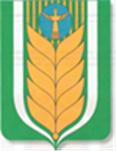 АДМИНИСТРАЦИЯСЕЛЬСКОГО  ПОСЕЛЕНИЯУДРЯКБАШЕВСКИЙ  СЕЛЬСОВЕТ МУНИЦИПАЛЬНОГО РАЙОНА БЛАГОВАРСКИЙ РАЙОНРЕСПУБЛИКА БАШКОРТОСТАН452733,  Өйзөрәкбаш ауылы,Үзәқ урам, 31/1Тел. (34747) 2-83-72,E-mail: udrjakbashsp_blag@mail.ru452733, с. Удрякбаш,ул. Центральная, 31/1Тел. (34747) 2-83-72,E-mail: udrjakbashsp_blag@mail.ru“”20г.г.(место составления акта)(дата составления акта)(дата составления акта)(дата составления акта)(дата составления акта)(дата составления акта)(дата составления акта)№“”20г. счас.мин. дочас.мин. Продолжительность“”20г. счас.мин. дочас.мин. Продолжительность(подпись проверяющего)(подпись уполномоченного представителя юридического лица, индивидуального предпринимателя, его уполномоченного представителя)(подпись проверяющего)(подпись уполномоченного представителя юридического лица, индивидуального предпринимателя, его уполномоченного представителя)“”20г.Бланк Контрольного органа_________________________________(указывается должность руководителя контролируемого лица)_________________________________(указывается полное наименование контролируемого лица)_________________________________(указывается фамилия, имя, отчество(при наличии) руководителя контролируемого лица)_________________________________(указывается адрес места нахождения контролируемого лица)___________________________________________________________(должность лица, уполномоченного на проведение контрольных мероприятий)(подпись должностного лица, уполномоченного на проведение контрольных мероприятий)(фамилия, имя, отчество (при наличии) должностного лица, уполномоченного на проведение контрольных мероприятий)от “”г. №с “”20г.“”20г.